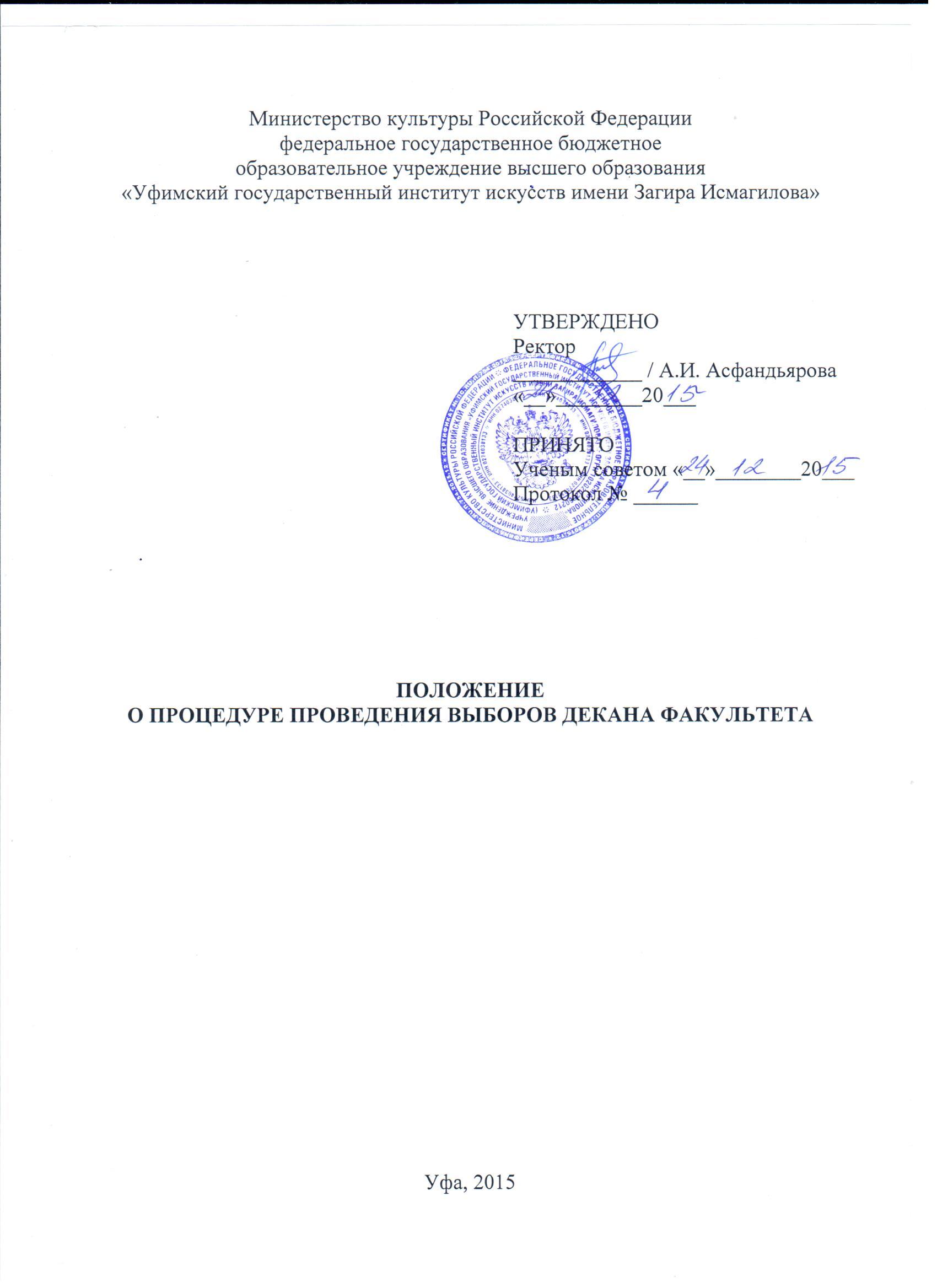 1 Общие положения1.1 Положение о процедуре проведения выборов декана факультета (далее – Положение) определяет содержание, организацию и порядок проведения выборов на должность декана факультета в федеральном государственном бюджетном образовательном учреждении высшего образования "Уфимский государственный институт искусств имени Загира Исмагилова" (далее – Институт).1.2 Настоящее Положение разработано в соответствии с:– Трудовым кодексом Российской Федерации; – Федеральным законом от 29.12.2012 № 272-ФЗ "Об образовании в Российской Федерации"; 	– Приказом Минобрнауки России от 23.07.2015 № 749 "Об утверждении Положения о порядке замещения должностей педагогических работников, относящихся к профессорско-преподавательскому составу";	– Уставом Института.1.3 Должность декана факультета относится к профессорско-преподавательскому составу. 1.4 Должность декана факультета является выборной. Декан факультета избирается Ученым советом Института тайным голосованием из числа наиболее квалифицированных и авторитетных работников Института, как правило, имеющих ученую степень, сроком до пяти лет.1.5 Требования к претендентам на должность декана факультета определяется действующим законодательством Российской Федерации, и настоящим Положением.2 Квалификационные и иные требования, предъявляемые к      	претендентам на должность декана факультета	2.1 Требования к квалификации: высшее  образование, стаж научной или научно-педагогической работы не менее 5 лет, наличие ученой степени или ученого звания. 	2.2 Претендент на должность декана факультета должен обладать соответствующими компетенциями, необходимыми для эффективного руководства факультетом, обладать высокими морально-этическими качествами.2.3 К педагогическим работникам с учеными степенями и (или) учеными званиями приравниваются лица без ученых степеней и званий, имеющие в соответствующей профессиональной сфере государственные почетные звания (Народный артист Российской Федерации, Заслуженный деятель искусств Российской Федерации, Заслуженный артист Российской Федерации), лауреаты государственных премий по профилю профессиональной деятельности. К имеющим ученую степень доктора наук приравниваются лица, получившие почетные звания (Народный артист Российской Федерации, Заслуженный деятель искусств Российской Федерации), и лауреаты государственных премий. К имеющим ученую степень кандидата наук приравниваются лица, получившие почетное звание Заслуженный артист Российской Федерации, или лица, имеющие диплом лауреата международного и (или) всероссийского конкурса в соответствии с профилем педагогической деятельности, полученный в период обучения в образовательной организации высшего образования или после ее окончания.3 Подготовка к проведению выборовна должность  декана факультета3.1 Обеспечение подготовки к проведению выборов на должность декана факультета возлагается на отдел кадрового, информационно-аналитического и организационного обеспечения Института (далее – Отдел).3.2 Не позднее двух месяцев до окончания учебного года Отдел объявляет наименования факультетов и фамилии деканов факультета, у которых в следующем учебном году истекает срок трудового договора, путем размещения на официальном сайте Института (www.ufaart.ru).3.3 При наличии вакантной должности декана факультета выборы в установленном порядке объявляется Отделом в период учебного года.	3.4 Выборы объявляются на сайте Института не менее чем за два месяца до даты его проведения.	В объявлении о проведении выборов на сайте Института указывается:	перечень факультетов, на которые объявляются выборы на должность декана факультета;	квалификационные требования к должности декана факультета;	место (адрес) приема заявления для участия в выборах;срок приема заявления для участия в выборах (не менее одного месяца со дня размещения объявления о выборах на сайте Института);место и дата проведения выборов.В Институте должны быть созданы условия для ознакомления всех работников с информацией о проведении выборов.	3.5 Датой объявления проведения выборов на должность декана факультета считается дата издания приказа об объявлении проведения выборов.	3.6 Выдвижение кандидатов начинается на следующий день после объявления выборов на должность декана факультета. 	3.7 Заявление претендента для участия в выборах должно поступить в Институт до окончания срока приема заявления для участия в выборах, указанного в объявлении о проведении выборов.	К заявлению должны быть приложены копии документов, подтверждающих соответствие претендента квалификационным требованиям, и документы, подтверждающие отсутствие у него ограничений на занятие трудовой деятельностью в сфере образования, предусмотренных законодательными и иными нормативными правовыми актами.	3.8Претендент не допускается к выборам в случае:	непредставления установленных документов;	нарушения установленных сроков поступления заявления.	Прием документов от претендента завершается в 18.00 часов последнего дня срока, указанного в объявлении о проведении выборов. 	3.9 Заявление претендента на должность регистрируется в журнале регистрации (Приложение 2). В журнале регистрации указываются дата, время поступления заявления, ставится подпись лица, принявшего заявление. 	3.10 Кандидат имеет право снять свою кандидатуру до начала тайного голосования на Ученом совете по письменному заявлению. При этом повторное выдвижение кандидата после истечения сроков подачи документов для участия в выборах не допускается. 	3.11 После окончания срока приема документов от претендентов начальник Отдела рассматривает поданные документы и в течение 3 рабочих дней составляет заключение на соответствие документов требованиям настоящего Положения, которое доводит до сведения Ученого совета Института. 4 Процедура проведения выборов	4.1 Выборы на замещение должности декана факультета проводится Ученым советом Института, в состав которого входят при наличии представители первичной профсоюзной организации работников. 4.2 До проведения выборов проводится обще собрание коллектива факультета. Открывает общее собрание коллектива факультета действующий декан.Собрание является правомочным, если на нем присутствуют не менее 2/3 списочного состава преподавателей и сотрудников факультета и 3 студентов. Открытым голосованием простым большинством голосов избирается председательствующий. Председательствующий оглашает повестку общего собрания коллектива факультета  и представляет кандидатов (штатных научно-педагогических работников)на должность декана факультета.  	Кандидат вправе присутствовать на общем собрании коллектива, где обсуждается его кандидатура.	По итогам обсуждения претендента на должность декана факультета, члены общего собрания коллектива факультета путем открытого голосования выносят рекомендации по каждому из претендентов. 	Решение принимается общим собранием коллектива факультета в отсутствие претендента на должность декана факультета открытым голосованием большинством голосов.	Решение общего собрания коллектива факультета выражается как "рекомендован" либо "не рекомендован", оформляется  в виде протокола  общего собрания коллектива факультета (Приложение 3). 	4.3 На заседании Ученого совета председательствующий или, по его поручению, ученый секретарь оглашает заключение общего собрания коллектива факультета по каждому из претендентов (при его наличии).	4.4 Кандидат вправе присутствовать на заседании Ученого совета, где рассматривается его кандидатура.	Неявка кандидата не является препятствием для проведения выборов.	4.5 Претендент имеет право ознакомиться с условиями предлагаемого к заключению трудового договора, Уставом Института и коллективным договором Института.	4.6 Решение об избрании принимается Ученым советом путем тайного голосования и оформляется протоколом (Приложение 4).	Избранным считается кандидат, получивший не менее 50 процентов голосов членов Ученого совета.	4.7 При выборах на новый срок действующий декан факультета выступает со своим отчётом о деятельности факультета за истёкший период. 	Кандидаты на должность декана факультета вправе выступают с программой развития факультета. Всем кандидатам  предоставляется одинаковое время для выступления. Продолжительность выступления определяется решением Ученого совета, принимаемым в установленном порядке. 	4.8 На заседание Учёного совета выносятся все кандидатуры независимо от результатов предварительного рассмотрения на общем собрании коллектива факультета. 	4.9 Подсчет голосов на заседании Ученого совета осуществляется Счетной комиссией.Счетная комиссия избирается Ученым советом в составе трех человек на каждом заседании Ученого совета.Счетная комиссия избирает из своего состава Председателя, что оформляется соответствующим протоколом (Приложение  7). Счетная комиссия:а) актуализирует, при необходимости, перечень кандидатов на должность заведующего кафедрой,  внесенных в бюллетень; б) выдает голосующим бланки бюллетеней;в) наблюдает за ходом голосования;г) составляет акты о нарушениях, допущенных в ходе голосования;д) ведет подсчет голосов;е) объявляет итоги голосования;ж) осуществляет иные функции, предусмотренные настоящим Положением.4.10 Итоги голосования оформляются протоколом Счетной комиссии, который подписывается всеми членами Счетной комиссии (Приложение  8).Протокол должен содержать:а) число членов Ученого совета;б) число зарегистрированных членов Ученого совета;в) число выданных бюллетеней;г) число бюллетеней оказавшихся в урне;д) число недействительных бюллетеней;е) число голосов, поданных за каждого кандидата (в случае если в конкурсе участвовал единственный кандидата – в протоколе Счетной комиссии указывается число голосов, поданных "за" и "против" данного кандидата).Об итогах голосования на заседании Ученого совета Института докладывает председатель Счетной комиссии. Протокол Счетной комиссии с результатами голосования утверждается на Ученом совете открытым голосованием простым большинством голосов.	4.11 Для проведения тайного голосования используются  бюллетени для тайного голосования установленной формы (Приложение 5).	4.12 Все кандидаты вносятся в один бюллетень для тайного голосования. 	Выдача бюллетеней проводится членами Счетной комиссии  лицам, имеющим право голоса в соответствии с настоящим Положением,  под роспись в листе регистрации выдачи бюллетеней для тайного голосования (Приложение 6).Результаты голосования выражаются оставлением или вычеркиванием фамилии (ий).Бюллетень заполняется шариковой или гелиевой ручкой. Исправление надписи исключается. Голосующие отпускают бюллетени в урну, которые проверяются и опечатываются Счетной комиссией перед голосованием. После окончания голосования Счетная комиссия вскрывает урну.При подсчете голосов учитываются только действительные бюллетени.Недействительными считаются бюллетени, в которых не вычеркнута ни одна из фамилий, в случае участия в конкурсном отборе двух и более кандидатов на одну должность, а также заполненные не должным образом (например, бюллетень где вычеркнута фамилия кандидата карандашом).4.13 Если на участие в выборах не подано ни одного заявления, он признается 4.14 Решение по выборам принимается Ученым советом Института путем тайного голосования и оформляется протоколом.Прошедшим избрание по конкурсу считается претендент, получивший путем тайного голосования более половины голосов членов Ученого совета Института от числа принявших участие в голосовании при кворуме не менее 2/3 списочного состава Ученого совета Института.Если голосование проводилось по единственному претенденту, и он не набрал необходимого количества голосов, конкурс признается несостоявшимся.Если голосование проводилось по двум и более претендентам, и никто из них не набрал необходимого количества голосов, то проводится второй тур избрания, при котором повторное тайное голосование проводится по двум претендентам, получившим наибольшее количество голосов в первом туре избрания.В случае когда при повторном тайном голосовании никто из претендентов не набрал более половины голосов, конкурс признается несостоявшимся.4.15 Если на выборы не подано ни одного заявления или ни один из претендентов, подавших заявление, не был допущен к выборам, выборы признаются несостоявшимся.5 Порядок заключения трудового договора5.1 С лицом, успешно прошедшим выборы на замещение должности декана факультета, заключается трудовой договор в порядке, определенном трудовым законодательством.5.2 Трудовые договоры на замещение должности декана факультета заключаются на определенный срок не более пяти лет.5.3 Конкретные сроки трудового договора определяются по соглашению сторон на основе рекомендаций Ученого совета.5.4 При избрании работника на замещение ранее занимаемой им по срочному трудовому договору должности декана факультета новый трудовой договор может не заключаться. В этом случае действие срочного трудового договора с работником продлевается по соглашению сторон, заключаемому в письменной форме, на определенный срок не более пяти лет. 5.5 При переводе педагогического работника в результате выборов на должность декана факультета срок действия трудового договора с работником может быть изменен по соглашению сторон, заключаемому в письменной форме, на определенный срок не более пяти лет.Выборы на вакантную должность декана факультета не проводятся при переводе педагогического работника с его согласия, в том числе в связи с реорганизацией Института или ее структурного подразделения и (или) сокращением численности (штата), с должности аналогичной в том же структурном подразделении или при переводе в другое структурное подразделение до окончания срока трудового договора5.6 Должность декана факультета объявляется вакантной, если в течение тридцати календарных дней со дня принятия соответствующего решения Ученым советом лицо, впервые успешно избранным на замещение данной должности в Институте, не заключило трудовой договор по собственной инициативе.6 Заключительные положения	6.1. Настоящее положение может быть изменено при внесении изменений в действующее законодательство Российской Федерации или решением Ученого совета соответствующим приказом ректора Института.	6.2. Настоящее Положение действует с момента утверждения ректором Института. 	6.3. Лица виновные в нарушении норм настоящего Положения несут ответственность в соответствии с действующим законодательством Российской Федерации. Приложение 1                                                                             Ректору Уфимского государственного                                                                             института искусств имени Загира                                                                             Исмагилова                                                                                               профессору А.И. Асфандьяровой                                                                                 Ф.И.О., паспорт серия, когда,                                                                              кем выдан, дата рождения, место                                                                              жительства, место работы,                                                                              должность, контактный телефонЗАЯВЛЕНИЕ	Прошу допустить меня к участию в выборах на должность декана факультета _____________________________________________________________________________________________(наименование факультета)Настоящим заявлением уведомляю о намерении (согласии) принять участие в выборах декана факультета в качестве кандидата на эту должность.С Положением о порядке выборов декана факультета Уфимского государственного института искусств имени Загира Исмагилова ознакомлен (а). Необходимые документы прилагаю. Полноту и достоверность сведений подтверждаю.«___»__________20__ года							_________________												(подпись)Приложение 2Форма журнала регистрации конкурсной и выборной документацииПриложение 3 Министерство культуры Российской Федерациифедеральное государственное бюджетное образовательное учреждение высшего образования«Уфимский государственный институт искусств имени Загира Исмагилова»ПРОТОКОЛ общее собрание коллектива факультета о выдвижении кандидата на должность декана факультета от «___»__________2015 годаПрисутствовало_________________________________ПОВЕСТКА ДНЯ:1.	Выдвижение кандидата на должность декана факультета Уфимского государственного института искусств имени Загира Исмагилова.СЛУШАЛИ: (Ф.И.О., занимаемая должность, краткий текст сообщения)ВЫСТУПАЛИ: (Ф.И.О., занимаемая должность, краткий текст сообщения)ПОСТАНОВИЛИ: Рекомендовать ___________________________________________							(ФИО, ученая степень, ученое звание, должность)____________________________________________________________________
(наименование факультета)на должность декана факультета.ГОЛОСОВАЛИ:«ЗА» - ________________________;«ПРОТИВ» - ________________________;«ВОЗДЕРЖАЛИСЬ» - ________________________.По каждому следующему претенденту (если таковые имеются) в том же порядке.Председатель собрания: __________/______________________________/                   				     (подпись)			      (ф.и.о.)Секретарь собрания: __________/______________________________/		         	  				(подпись) 			(ф.и.о.)Приложение 4Министерство культуры Российской Федерациифедеральное государственное бюджетное образовательное учреждение высшего образования«Уфимский государственный институт искусств имени Загира Исмагилова»Ученый совет ВЫПИСКА ИЗ ПРОТОКОЛА«_____» ___________20__ г.                                                                                                             №____________г. УфаПредседатель -____________________________________________________________                                                               (фамилия и инициалы в именительном падеже) Секретарь - ______________________________________________________________                                            			  (фамилия и инициалы в именительном падеже) Присутствовали:    ________________________________________________________________________ (фамилии и инициалы членов коллегиального органа или постоянных участников совещания в алфавитном порядке в именительном падеже без наименования должности)Отсутствовали: Ф. Инициалы - причина отсутствияПриглашенные: ________________________________________________________________________(фамилии и инициалы приглашенных в алфавитном порядке в именительном падеже, при необходимости - с наименованием должности)Повестка дня:1._______________________________________________________________________	(содержание вопроса)	СЛУШАЛИ:________________________________________________________________________          (фамилия,  инициалы докладчика в родительном падеже, краткое изложение содержания доклада (сообщения, информации) от . ед. ч.или слова «Текст прилагается»)ГОЛОСОВАЛИ: (результаты голосования)ПОСТАНОВИЛИ:  Вариант 1: Избрать ФИО (полностью) на должность декана факультета ________________________________________________________________________.	(наименование факультета)Вариант 2:	 В связи с тем, что ни одним  кандидатом на должность декана 	факультета _____________________________________________________________не набрано необходимого количества голосов для избрания на должность декана факультета, признать выборы на должность декана факультета ____________________________________________ не состоявшимися.                                         (наименование факультета)Председатель                                      Личная подпись	                Инициалы,  фамилияСекретарь                                            Личная подпись                  Инициалы, фамилияПриложение 5Вариант 1 (применяется  в случаях участия в выборах двух и более кандидатов)БЮЛЛЕТЕНЬдля тайного голосования по выборам декана факультета _________________________________________________________(наименование факультета)              «____» ___________ 20__ годРазъяснение порядка заполнения бюллетеняГолосование «за» выражается путем нанесения любого знака в квадрате, относящемся к кандидату, в пользу которого (которых) сделан выбор.Недействительным признается бюллетень, по которому невозможно определить волеизъявление члена Ученого совета (в котором не стоит не одной отметки; либо стоят отметки более, чем напротив одной фамилии кандидата на должность декана факультета;Не допускается заполнение бюллетеня для голосования карандашом и внесение в него каких-либо исправлений.Вариант 2 (применяется  в случаях участия в выборах одного кандидата)БЮЛЛЕТЕНЬдля тайного голосования по выборам декана факультета _________________________________________________________(наименование факультета)              «____» ___________ 20__ годРазъяснение порядка заполнения бюллетеняГолосование осуществляется путем вычеркивания слов «за» или «против» напротив фамилии.Недействительным признается бюллетень, по которому невозможно определить волеизъявление члена Ученого совета (в котором не вычеркнуты ни слово «за», ни слово «против»; либо вычеркнуты оба слова);Не допускается заполнение бюллетеня для голосования карандашом и внесение в него каких-либо исправлений.Приложение 6Министерство культуры Российской Федерациифедеральное государственное бюджетное образовательное учреждение высшего образования«Уфимский государственный институт искусств имени Загира Исмагилова»Ученый совет г. Уфа		           							                       «____» ________20__ г.Лист регистрации выдачи бюллетеней для тайного голосованияПриложение 7ПРОТОКОЛ № 1Счетной комиссии по выборам декана факультета_______________________________________________________(наименование факультета)                                                                                 	       «____» __________20__ годСчетная комиссия констатирует:Присутствуют члены счетной комиссии: Ф.И.О. 1.2.3.(в алфавитном порядке). Постановили: избрать председателем счетной комиссии  ____________________________________Члены счетной комиссии:1. ________________(____________________________________________)                      подпись						ФИО2. ________________(____________________________________________)                      подпись						ФИО3. ________________(____________________________________________)                      подпись						ФИОПриложение 8ПРОТОКОЛ № ___Счетной комиссии по выборам декана факультета_______________________________________________________(наименование факультета)                                 «____» _______________20__г.СЛУШАЛИ: результаты голосования по избранию декана факультета Уфимского государственного института искусств имени Загира ИсмагиловаОбщее число членов Ученого совета Института	     	   «__________»Число зарегистрированных членов Ученого совета  Института				  		   «__________»Число избирательных бюллетеней, оказавшихся в избирательной урне                                                                      «__________»Число действительных избирательных бюллетеней                 «__________»Число избирательных бюллетеней, признанных недействительными                                                 «__________»Число голосов, поданных за каждого кандидата, включенногов избирательный бюллетень*:*В случае, если в выборах участвовал один кандидат, в протоколе счетной комиссии указывается  количество голосов, поданных за и против данного кандидата.Председатель счетной комиссии ____________     ________________________                                                                подпись			Ф. И.О.Члены счетной комиссии:____________           ____________________________                  подпись				 Ф. И.О.____________           ____________________________                  подпись				 Ф. И.О.№№Наименование должности и  структурного подразделенияДата выборов, конкурса Дата подачи заявленияСодержание заключенияДата заседания кафедрыДатаУченого советаИнститутаПримечания№п/пФамилия, имя, отчество должность, ученая степень и (или) ученое звание кандидатаОтметкао голосовании1.2.3.№п/пФамилия, имя, отчество должность, ученая степень и (или) ученое звание кандидатаОтметкао голосовании1.за1.против№№ФИООтметка о получении бюллетеняФамилия, имя, отчество кандидатаКоличество поданных голосов